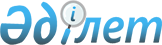 О внесении изменений и дополнений в распоряжение Премьер-Министра Республики Казахстан от 27 сентября 2001 года N 76
					
			Утративший силу
			
			
		
					Распоряжение Премьер-Министра Республики Казахстан от 19 марта 2002 года N 16-р. Утратило силу постановлением Правительства Республики Казахстан от 13 октября 2009 года N 1586      Сноска. Утратило силу постановлением Правительства РК от 13.10.2009 N 1586.      Внести в распоряжение Премьер-Министра Республики Казахстан от 27 сентября 2001 года N 76 R010076_ "Об образовании Координационного совета по обеспечению безопасности на транспорте" следующие изменения и дополнение: в пункте 1: ввести в состав Координационного совета по обеспечению безопасности на транспорте: Шнейдмюллера - первого вице-Министра транспорта Владимира Викторовича и коммуникаций Республики Казахстан, заместителем председателя; Елекеева Ирака Касымовича - вице-Министра юстиции Республики Казахстан; Нуриманова - заместителя Председателя Комитета Максута Ануарбековича национальной безопасности Республики Казахстан (по согласованию); Мухтыбаева Серика Хамитовича - исполняющего обязанности Председателя Комитета гражданской авиации Министерства транспорта и коммуникаций Республики Казахстан; Байдаулетова - директора Департамента Нуржана Талиповича железнодорожного транспорта Министерства транспорта и коммуникаций Республики Казахстан; строку: Масимов - Министр транспорта и коммуникаций Карим Кажимканович Республики Казахстан, председатель; изложить в следующей редакции: Масимов - Заместитель Премьер-Министра Карим Кажимканович Республики Казахстан, председатель; вывести из указанного состава: Налибаева Абдукалыка Закировича, Белорукова Николая Васильевича, Дутбаева Нартая Нуртаевича, Садвокасову Эльдану Макиновну. 



 

      Премьер-Министр 



(Специалисты: Склярова И.В., Пучкова О.Я.) 

 
					© 2012. РГП на ПХВ «Институт законодательства и правовой информации Республики Казахстан» Министерства юстиции Республики Казахстан
				